Calcul algébrique :Étude des fonctions Calcul intégrale :Calculs sur les termes d'une suiteCalcul avec les nombres complexes	Compléments 	Commentaires  L'utilisation de ce type d'instructions ne dispense évidemment pas d'étudier les différents domaines de validité.	Problème rencontré Calcul FormelBoite à outilsCycle terminalCasio ClassPad 330 Menu Principale dans l’écran de démarrage.Développer, factoriserMenu  Action puis Transformation et expand ou factor Exemples :	- Développement de (x + 1)3 – 5(x – 2)2	- Factorisation de  2(x² – 4) – (x² + x – 2)Réduction au même dénominateur Menu  Action puis Transformation et combine Exemple : Réduction de 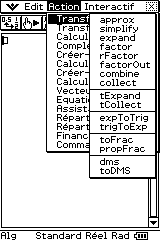 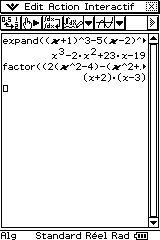 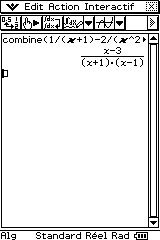 Menu Principale dans l’écran de démarrage.Dérivation Menu  Action puis Calcul et diff Exemple :	- Dérivation de .ExtrémumMenu  Action puis Calcul et fmin ou fmax Ci-contre :	- minimum et maximum de  	- abscisses respectives du minimum et du maximum de .Limites :Menu  Action puis Calcul et lim La syntaxe est (expression, variable, borne)Exemples : - limite en + de - limite en 1 de Le symbole  s'obtient à l'aide de la touche KEYBOARD sur la deuxième ligne.		Limites à droite, à gauche:Menu  Action puis Calcul et lim :Ensuite la syntaxe est :	- (expression, variable, borne, 1) pour la limite à droite	-(expression, variable, borne, -1) pour la limite à gauche.Exemples : - limites à gauche et à droite en 4 de 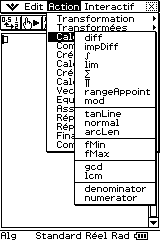 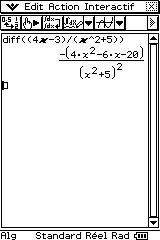 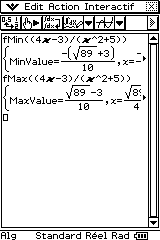 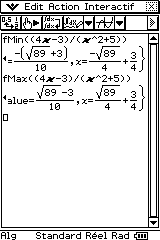 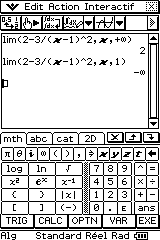 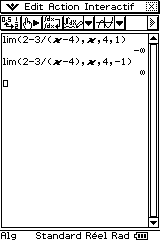 IntégraleMenu  Action puis Calcul et  La syntaxe est (expression, variable, borne inf, borne sup) Exemples :	, t Primitive Menu  Action puis Calcul et  La syntaxe est (expression, variable, borne inf, borne sup) Exemple : une primitive de   sur ]1 ; +[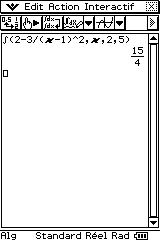 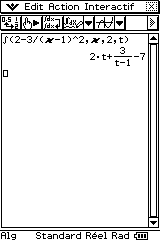 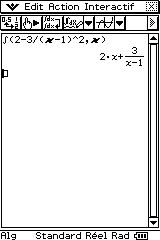 Menu  Action puis Calcul et  ou La syntaxe est : (expression, indice , indice inf, indic sup)Ci-contre :	- calcul de la somme 	- calcul du produit de .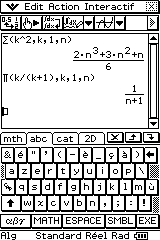 Sélectionner le mode complexeRésolution d'équation :Menu  Action puis Equation/Inégalité et solve La syntaxe est (expression, variable)Signe =, utiliser la touche keyboard et sélectionner varExemples :	- résolution de 	- résolution de Factorisation :Menu  Action puis TransformationLa syntaxe est (expression) 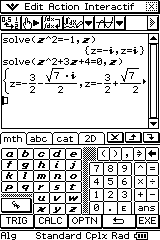 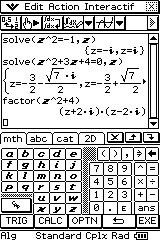 Problème rencontréComment y remédier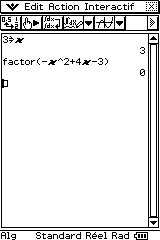    Il y a une valeur dans la variable xAccéder au gestionnaire de variables en cliquant sur l'icone  , entrer dans le menu main (en double cliquant), sélectionner  et le supprimer.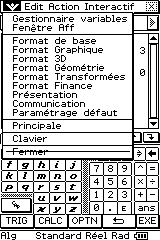 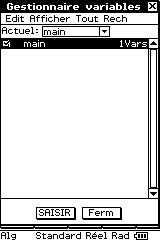 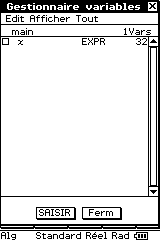 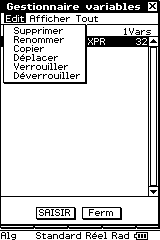 Relancer la factorisation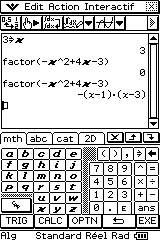 